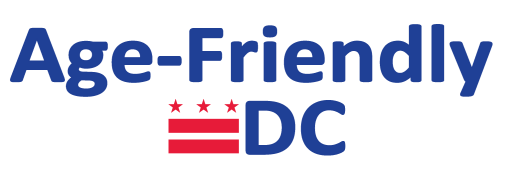 FacultatifNom :	É-mail :	Téléphone :	Return comments by email: agefriendly@dc.gov; fax to 202-442-5066; or mail to 1350 Pennsylvania Avenue NW, Suite 223, Washington, DC 20004N° de domaineN° d’objectifN° de sous-objectifCommentaires